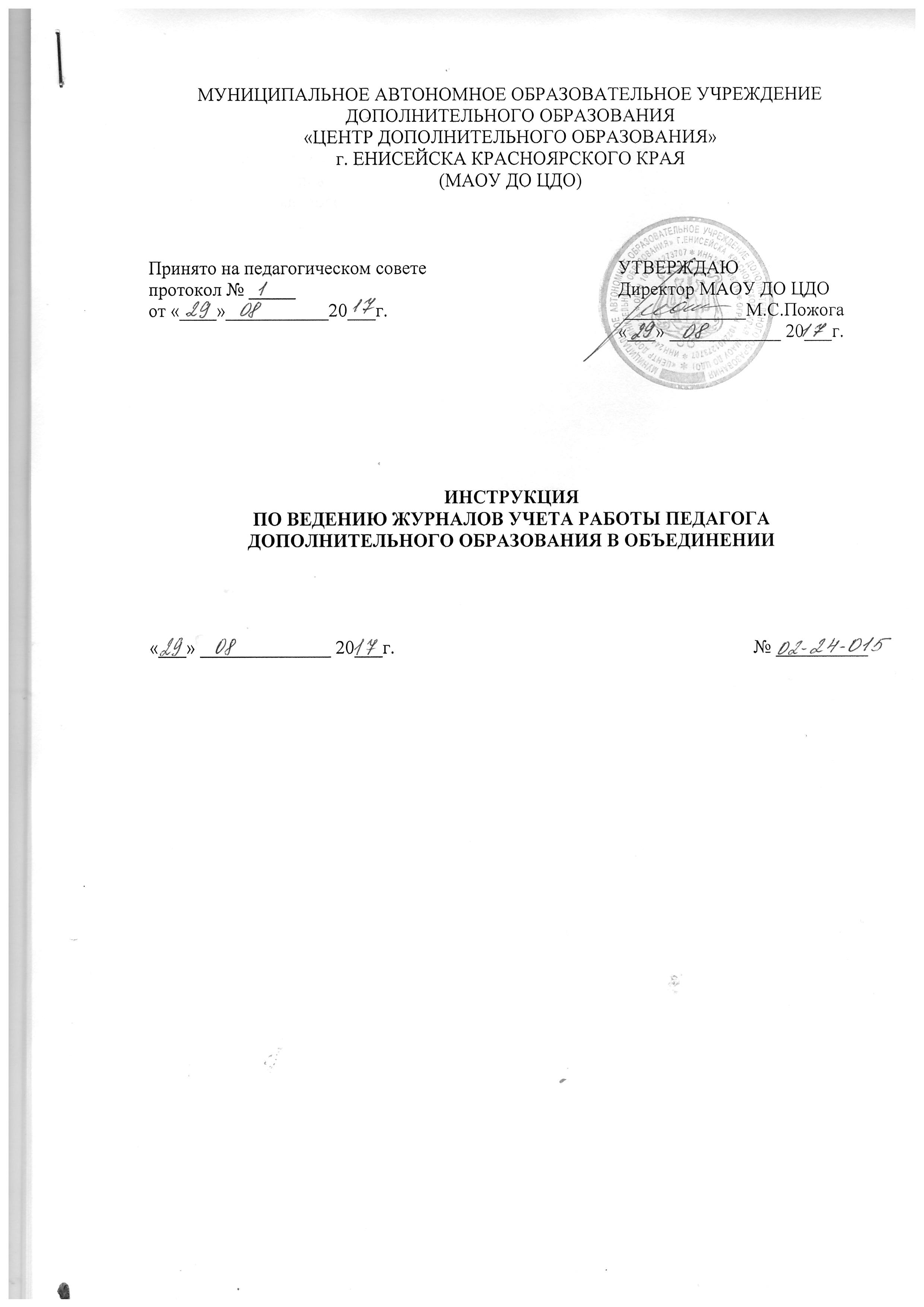 МУНИЦИПАЛЬНОЕ АВТОНОМНОЕ ОБРАЗОВАТЕЛЬНОЕ УЧРЕЖДЕНИЕДОПОЛНИТЕЛЬНОГО ОБРАЗОВАНИЯ«ЦЕНТР ДОПОЛНИТЕЛЬНОГО ОБРАЗОВАНИЯ»г. ЕНИСЕЙСКА КРАСНОЯРСКОГО КРАЯ(МАОУ ДО ЦДО)ИНСТРУКЦИЯПО ВЕДЕНИЮ ЖУРНАЛОВ УЧЕТА РАБОТЫ ПЕДАГОГА ДОПОЛНИТЕЛЬНОГО ОБРАЗОВАНИЯ В ОБЪЕДИНЕНИИ«___» ______________ 20___г.							№ __________СОДЕРЖАНИЕ1. Общие положения 2. Требования к оформлению и ведению журналов3. Хранение журналов4. Заключительные положения5. Приложения 1-12 Общие положенияНастоящая инструкция составлена в соответствии с требованиями, предъявляемыми к ведению документации в образовательном учреждении, на основании Федерального закона от 29.12.2012 г. № 273-ФЗ «Об образовании в Российской Федерации», Уставом МАО ДО ЦДО.Настоящая инструкция устанавливает единые требования ведения и заполнения журнала учёта работы педагога дополнительного образования в объединении в МАОУ ДО ЦДО.Журнал учёта работы объединений является государственным учётным, финансовым документом, фактическим основанием для составления табеля начисления  заработной платы педагогу дополнительного образования. Журнал учёта работы объединений обязан вести каждый педагог дополнительного образования.Журнал рассчитан на учебный год и ведётся в каждой группе объединения. Для дополнительных общеобразовательных программ и индивидуальных учебных планов, реализуемых в срок менее 1 года – журнал используется на период их освоения.Требования к оформлению и ведению журналовНа обложке журнала указывается учебный год (Приложение 1).На первой странице указывается полное наименование образовательного учреждения, учебный год, даты начала и окончания ведения журнала (Приложение 2).На второй странице журнала педагог знакомится с Указаниями по ведению журнала и подтверждает подписью (Приложение №3).На третьей странице указываются (Приложение №4):- полное наименование образовательного учреждения;- название объединения, которое должно соответствовать учебному плану, дополнительной общеобразовательной общеразвивающей программе и расписанию занятий, в скобках указывается № группы в соответствии с расписанием занятий;- дни и часы занятий, которые указываются в соответствии с утверждённым расписанием занятий;- изменение расписания указывается на основании приказа директора;- ФИО руководителя объединения указывается полностью без сокращений.Страницы 4-27 «Учёт посещаемости и выполнения дополнительной образовательной программы» заполняются в соответствии с Учебным планом, Рабочими программами, Расписанием занятий и Приказом о комплектовании групп объединений (Приложение 5):- на каждый месяц отводится отдельная страница (кроме объединений «Нескучная суббота», «Ступеньки», «Дошкольник»);- руководитель объединения в конце первого месяца занятий заполняет список учащихся с указанием фамилии и имени (в соответствии с Приказом о комплектовании групп объединений);- руководитель объединения в дни занятий проверяет посещаемость учащихся группы и отмечает в журнале  неявившихся буквой «н» (в графе, соответствующей дате занятия), отсутствие учащегося по причине болезни подтверждается медицинской справкой, вложенной в журнал;- в случаях изменения состава группы руководитель объединения отмечает выбывших и вносит запись «выбыл(а) день.месяц.год.» (при этом на странице 35 напротив фамилии данного учащегося в последнюю графу вносится запись о дате и причине выбытия), вносит в журнал вновь принятых с указанием даты вступления в группу объединения в соответствии с Приказом о движении учащихся (при этом на странице 35 указывается дата вступления в объединение);- журнал заполняется в день проведения занятий, недопустимо производить запись занятий заранее;- даты занятий заполняются строго по утверждённому Расписанию занятий и Рабочей программе, даты, поставленные на левой половине разворота должны соответствовать датам занятий на правой половине разворота;- записи в графе «Содержание занятий» заполняются согласно темам, указанным в Рабочей программе, нельзя делать прочерки повторяемости тем занятий;- количество часов, отмечаемых в журнале, должно соответствовать расписанию занятий и Рабочей программе;- в графе «Подпись руководителя» ставится личная подпись педагога.Страницы 28-29 «Учёт массовых мероприятий с учащимися» заполняются по мере участия учащихся в массовых мероприятиях разного уровня в рамках работы объединения, с указанием даты проведения мероприятия, краткого содержания проведённого мероприятия, места проведения, количества участников и организатора мероприятия (Приложение 6).Страницы 30-33 «Творческие достижения учащихся» заполняются согласно участию учащихся в конкурсных мероприятиях различного уровня, название мероприятий указывается в соответствии с Положением о проведении данного мероприятия, также указывается результат участия в конкурсном мероприятии, кроме того в последней графе указываются работы, выполненные группой по заказам или инициативно, если таковые имели место. В том случае если выделенных страниц в журнале на указание творческих достижений учащихся недостаточно, допускается вложение в журнал дополнительно оформленного и распечатанного в табличной форме списка достижений учащихся данной группы объединения (Приложение 7).На страницах 34-35 в конце первого месяца вносится список учащихся группы в соответствии с Приказом о комплектовании групп объединений с указанием (Приложение 8):- фамилии, имени и отчества учащегося;- даты рождения учащегося;- класса, школы (дошкольного образовательного учреждения), города (района), в котором находится указанная школа (ДОУ);- домашнего адреса и домашнего телефона учащегося;- даты вступления в объединение – на основании Приказа о комплектовании групп объединений, для выбывших или прибывших в течение года – на основании Приказа о движении учащихся, при выбытии учащееся указывается причина;- заключение врача о допуске к занятиям заполняется в группах объединений «Студия танца», «Патриот», «Школа безопасности», «Ступеньки», «Дошкольник».На страницах 36-37 в конце первого месяца вносится список учащихся группы в соответствии с Приказом о комплектовании групп объединений с указанием (Приложение 9):- фамилии, имени учащегося;- фамилии, имени, отчества родителей (лиц замещающих);- адреса (если адрес родителей не совпадает с домашним адресом учащегося, указывается адрес проживания родителей, если адрес проживания родителей совпадает с адресом проживания родителей, то адрес повторяется со страницы 35);- сотовые (или рабочие) номера телефонов родителей (лиц замещающих);- фамилия, инициалы классного руководителя (воспитателя ДОУ) и телефон для связи с ним.На страницах 38-39 заполняется прохождение учащимися инструктажей в течение учебного года. Список учащихся указывается на момент проведения первого занятия в группе, список заполняется в алфавитном порядке, вновь прибывшие в течение года заполняются в конце списка. Указывается дата проведения инструктажа, краткое содержание и делается разборчивая подпись проводившего инструктаж. Порядок проведения инструктажей соответствует Графику инструктажей, утверждённому директором. Инструктажи по охране труда и технике безопасности, связанные с использованием определённых приборов или выполнением физических упражнений, вносятся на страницах 4-27 в графе «Содержание занятий» (Приложение 10).Руководитель объединения заполняет статистические данные о составе группы объединения на 01 октября, 01 января и 01 июня учебного года – страница 40 (Приложение 11).Хранение журналовВ течение учебного года журнал хранится в методическом кабинете.В конце учебного года журнал, проверенный и подписанный заместителем директора по учебной работе, сдаётся в архив МАОУ ДО ЦДО.Журнал хранится в архиве МАОУ ДО ЦДО в течение 5 лет.Заключительные положенияЗаписи в журнале ведутся регулярно, чётко, аккуратно, чернилами синего (фиолетового) цвета. Не разрешается использовать на одной странице чернила разных оттенков, для чего целесообразно в начале учебного года завести отдельную ручку для заполнения журналов.Исправления в журнале, а также использование корректирующих средств не допускаются. При случайном ошибочном внесении записи в журнал, заводится новый журнал, в который переписываются все предыдущие записи.Изменения в списочном составе группы, расписании занятий предваряются заявлением педагога и утверждаются приказом директора (Приложение 12).Педагог несёт личную ответственность за своевременное и корректное заполнение журналов. В случае не исполнения настоящей Инструкции педагог привлекается в дисциплинарному взысканию.Приложение 1к Инструкции по ведению журнала МИНИСТЕРСТВО ОБРАЗОВАНИЯ И НАУКИРОССИЙСКОЙ ФЕДЕРАЦИИЖУРНАЛучета работы педагогадополнительного образованияв объединении (секции, клубе, кружке)на 2017-2018 учебный годПриложение 2к Инструкции по ведению журнала ЖУРНАЛучета работы педагогадополнительного образованияв объединении (секции, клубе, кружке)на 2017-2018 учебный годНачат 01.09.2017 г.Окончен 31.05.2018 г.Приложение 3к Инструкции по ведению журнала УКАЗАНИЯК ВЕДЕНИЮ ЖУРНАЛА УЧЁТА РАБОТЫ ПЕДАГОГА ДОПОЛНИТЕЛЬНОГО ОБРАЗОВАНИЯ В ОБЪЕДИНЕНИИ (СЕКЦИИ, КЛУБЕ, КРУЖКЕ)Журнал учёта работы педагога дополнительного образования в объединении (секции, клубе, кружке) является государственным учётным, финансовым документом. Его обязан вести каждый педагог дополнительного образования.Заведующий отделом, заместитель директора обязаны систематически контролировать правильность ведения журнала, внося соответствующие замечания, предложения по его ведению.Журнал рассчитан на учебный год и ведётся в каждом объединении.Записи в журнале должны вестись регулярно, аккуратно, чернилами синего цвета.На первой странице журнала педагог записывает название объединения, расписание занятий, свои ФИО (полностью). Изменения расписания производятся в порядке, установленном в учреждении и также с указанием числа (с какого произошло изменение) и название документа (на основании которого изменение произошло).Для учёта работы объединения в журнале на каждый месяц отводится отдельная страница, где указываются ФИО учащихся, дата проведения занятий, содержание занятий, количество часов в соответствии с дополнительной общеобразовательной программой и утверждённым расписанием занятий, ставится подпись педагога (при необходимости концертмейстера).Педагог объединения в дни занятий проверяет явку членов объединения и отмечает в журнале неявившихся буквой «н» (в графе, соответствующей дате занятий).Педагог объединения в конце первого месяца занятий составляет «Список учащихся объединения», заполняет соответствующие графы. В случаях изменения состава объединения отмечает выбывших (дата, причина), вносит в журнал вновь принятых с указанием даты вступления в объединение.Педагог заполняет статистические данные о составе объединения на 01 октября, 01 января, 01 июня учебного года.Педагог ведёт учёт достижений обучающихся и заполняет соответствующие графы в журнале.С указаниями по ведению журнала ознакомлен(а)       Иванова В.И.Приложение 4к Инструкции по ведению журнала Название учрежденияОтдел_______________________________________________________________________________ (название)Дни и часы занятий:Изменение расписания:_________________________________________________________________________________________________________________________________________________________________________РУКОВОДИТЕЛЬ                                     Иванова Вера Ивановна(фамилия, имя, отчество полностью)СТАРОСТА_________________________________________________________________________АККОМПОНИАТОР (концертмейстер)__________________________________________________Расписание работы аккомпаниатора_________________________________________________________________________________________________________________________________________Изменение расписания работы аккомпаниатора_______________________________________________________________________________________________________________________________                              Приложение 5к Инструкции по ведению журнала                                                                         УЧЕТ ПОСЕЩАЕМОСТИИ РАБОТЫ ОБЪЕДИНЕНИЯПриложение 6к Инструкции по ведению журнала УЧЕТ МАССОВОЙ РАБОТЫ                                                                                            Приложение 7к Инструкции по ведению журнала                                                                                                   ТВОРЧЕСКИЕ ДОСТИЖЕНИЯУЧАЩИХСЯ                                                                                                                         Приложение 8к Инструкции по ведению журнала СПИСОК УЧАЩИХСЯВ ОБЪЕДИНЕНИИ                                                                                                                       Приложение 9к Инструкции по ведению журнала ДАННЫЕ О РОДИТЕЛЯХ И КЛАССНОМРУКОВОДИТЕЛЕ (ВОСПИТАТЕЛЕ) УЧАЩЕГОСЯ                                                         Приложение 10к Инструкции по ведению журнала СПИСОК УЧАЩИХСЯ В ОБЪЕДИНЕНИИ,ПРОЩЕДШИХ ИНСТРУКТАЖ ПО ТЕХНИКЕ БЕЗОПАСНОСТИПриложение 11к Инструкции по ведению журнала ГОДОВОЙ ЦИФРОВОЙ ОТЧЕТТРЕБОВАНИЯк руководителям объединений и подразделений учрежденийдополнительного образования детей по охране труда,технике безопасности и производственной санитарииРУКОВОДИТЕЛЬ ОБЪЕДИНЕНИЯ при непосредственном участии и помощи заведующего лабораторией, кабинетом, мастерской:Принимает необходимые меры для создания здоровых и безопасных условий проведения занятий.Обеспечивает выполнение действующих правил и инструкций по технике безопасности и производственной санитарии.Проводит занятия и работы при наличии соответствующего оборудования и др.условий, предусмотренных правилами и нормами по технике безопасности.Обеспечивает безопасное состояние рабочих мест, оборудования, приборов, инструментов и санитарное состояние помещение.Проводит инструктаж обучающихся в объединении по технике безопасности с соответствующим оформлением инструктажа в журнале (см. «Список обучающихся в объединении, прошедших инструктаж»). Разрабатывает мероприятия по технике безопасности для включения их в план и соглашение по охране труда.Не допускает обучающихся в объединении к проведению работы или занятий без предусмотренной спецодежды и защитных приспособлений.Приостанавливает проведение работы или занятий, сопряженных с опасностью для жизни, и докладывает об этом руководителю учреждения.Немедленно извещает руководителя учреждения о каждом несчастном случае.Несет ответственность за несчастные случаи, происшедшие в результате невыполнения им обязанностей, возложенных настоящими требованиями и Приказом Государственного комитета СССР по народному образованию от 01.01.1990г. № 639.Приложение 12к Инструкции по ведению журналаФОРМА ЗАЯВЛЕНИЯ О ПЕРЕНОСЕ ЗАНЯТИЯДиректору МАОУ ДО ЦДОМ.С.Пожога______________________ЗаявлениеПрошу перенести занятие в группе №___ объединения ________________________ с _______________________________________ на __________________________________ в связи ______________________________________________________________________.Дата											ПодписьФОРМА ЗАЯВЛЕНИЯ ОБ ИЗМЕНЕНИИ РАСПИСАНИЯДиректору МАОУ ДО ЦДОМ.С.Пожога______________________ЗаявлениеПрошу внести изменения в расписание объединения _______________________ группы №____ с _______________________________________ на __________________________________ в связи ____________________________________.Дата											ПодписьФОРМА ЗАЯВЛЕНИЯ ОБ ИЗМЕНЕНИИ СОСТАВА УЧАЩИХСЯДиректору МАОУ ДО ЦДОМ.С.Пожога______________________ЗаявлениеПрошу отчислить (зачислить) из (в) объединения ________________________ группы №___ следующих учащихся: _____________________________________________.Основание: заявление родителей.Дата											ПодписьПринято на педагогическом советепротокол № _____от «____»___________20___г.УТВЕРЖДАЮДиректор МАОУ ДО ЦДО                         _____________М.С.Пожога«___» ____________ 20___г.Муниципальное автономное образовательное учреждение дополнительного образования «Центр дополнительного образования» г.Енисейска Красноярского краяМуниципальное автономное образовательное учреждение дополнительного образования «Центр дополнительного образования» г.Енисейска Красноярского краяОбъединение    «Экология для малышей»пн.  12.00-12.40                         чт. 12.00-12.40        12.50-13.30                                12.50-13.30№ №п/пФамилия, имямесяц     сентябрьмесяц     сентябрьмесяц     сентябрьмесяц     сентябрьмесяц     сентябрьмесяц     сентябрьмесяц     сентябрьмесяц     сентябрьмесяц     сентябрьмесяц     сентябрьмесяц     сентябрьмесяц     сентябрь№ №п/пФамилия, имя0509…1Аверченко Наталья2Балдина Марина ….345 Список должен записываться 6в алфавитном порядке!!!789101112131415161718192021222324Дата занятийСодержание занятийЧасыПодпись руководителяЧасыПодпись аккомпаниатора05.09.2017Введение. 2ИвановаДатаКраткое содержание проведенного мероприятияМесто проведения мероприятияКоличество участниковКто проводил25.04.2018Отчётный концертМАОУ ДО ЦДО12 МАОУ ДО ЦДО№ п/пФамилия, имя учащегосяВ каких соревнованиях, смотрах, спектаклях и др. мероприятиях участвовал1Сидорова АннаГородская конференция учебно- исследовательских и проектныхработ младших школьников«Юные исследователи»ДатаРезультаты (полученное звание, разряд и другие результаты.0Работы, выполненные объединением по заказам или инициативно02.04.172-е местоозеленение цветочной клумбы возле памятникаВ И.Ленину№п/пФамилия, имя, отчествоГод рожденияКласс Школа Район 1Аверченко Наталья Викторовна02.05.20101СШ №3г.Енисейск2Балдина Марина Ивановна ….07.07.20101СШ №47Енисейский р-н с.Озерное Список должен записываться в алфавитном порядке!!!Вновь прибывшие записываются в конце спискаДомашний адресЗаключение врача о допуске к занятиямДата вступления в объединениеКогда и почему выбылул. Ленина, д.45, кв. 101.09.201712.12.2017переезд№п/пФамилия, имя учащегося в объединенииФамилия, имя, отчество родителей1Аверченко НатальяАверченко Мария ГеннадьевнаАверченко Виктор ПавловичАдресТелефон (рабочий, домашний)Фамилия, имя, отчество классного руководителяТелефон ул. Ленина, д.45, кв. 18950…8319…Петрова Г.В.2-25-77№п/пФамилия, имяДата проведения инструктажаКраткое содержание инструктажаПодпись проводившего инструктаж (разборчиво)1Аверченко Наталья05.09.17№01.1 По пожарной безопасностиИванова2Балдина Марина ….345 Список должен записываться 6в алфавитном порядке!!!Вновь прибывшие записываются в конце спискаВсего в учащихсяМаль-чиковДево-чекИз каких классовИз каких классовИз каких классовИз каких классовИз каких классовИз каких классовИз каких классовИз каких классовИз каких классовИз каких классовИз каких классовИз каких классовСколько лет пос.объед.Сколько лет пос.объед.Сколько лет пос.объед.Всего в учащихсяМаль-чиковДево-чекIIIIIIIVVVIVIIVIIIIXXXIXII123 и болееI полугодие01.1012667512II полугодие01.0111656511За год01.0611656511